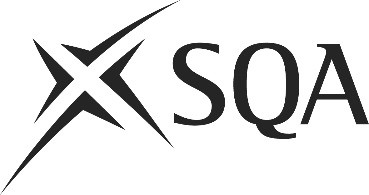 Unit PPL2PC2 (HK9P 04)	Cook and Finish Basic Vegetable DishesI confirm that the evidence detailed in this unit is my own work.I confirm that the candidate has achieved all the requirements of this unit.I confirm that the candidate’s sampled work meets the standards specified for this unit and may be presented for external verification.Unit PPL2PC2 (HK9P 04)	Cook and Finish Basic Vegetable DishesThis page is intentionally blankUnit PPL2PC2 (HK9P 04)	Cook and Finish Basic Vegetable DishesUnit PPL2PC2 (HK9P 04)	Cook and Finish Basic Vegetable DishesUnit PPL2PC2 (HK9P 04)	Cook and Finish Basic Vegetable DishesUnit PPL2PC2 (HK9P 04)	Cook and Finish Basic Vegetable DishesSupplementary evidenceCandidate’s nameCandidate’s signatureDateAssessor’s nameAssessor’s signatureDateCountersigning — Assessor’s name(if applicable)Countersigning — Assessor’s signature(if applicable)DateInternal verifier’s nameInternal verifier’s signatureDateCountersigning — Internal verifier’s name(if applicable)Countersigning — Internal verifier’s signature(if applicable)DateExternal Verifier’s initials and date (if sampled)Unit overviewThis unit is about cooking and finishing basic vegetable dishes.Examples could be:dauphinoise potatoescauliflower cheesespring rollsstuffed peppersThe unit covers a range of types of vegetables including roots, bulbs seeds and vegetable fruits amongst others and various cooking methods. It then covers finishing methods.Sufficiency of evidenceThere must be sufficient evidence to ensure that the candidate can consistently achieve the required standard over a period of time in the workplace or approved realistic working environment.Performance criteriaScope/rangeScope/rangeScope/rangeWhat you must do:What you must cover:What you must cover:What you must cover:There must be evidence for all Performance Criteria (PC). The assessor must assess PCs 1-7 by directly observing the candidate’s work.For PC 8, if it is not possible to observe both ‘holding’ and ‘serving’, alternative methods of assessment may be used for one of them (i.e. either holding or serving) but the assessor must observe the other.PC 9 may be assessed by alternative methods if observation is not possible. All scope/range must be covered. There must be performance evidence, gathered through direct observation by the assessor of the candidate’s work for:All scope/range must be covered. There must be performance evidence, gathered through direct observation by the assessor of the candidate’s work for:All scope/range must be covered. There must be performance evidence, gathered through direct observation by the assessor of the candidate’s work for:1	Check the vegetables meet dish requirements.2	Choose the correct tools and equipment to cook and finish the vegetable dishes.3	Use the tools and equipment correctly when cooking and finishing the vegetables.4	Combine the vegetables with other ingredients.5	Cook the vegetables to meet the requirements of the dish.6	Ensure the dish has the correct flavour, colour, consistency and quantity.7	Garnish and present the dish to meet requirements.8	Ensure the dish is at the correct temperature for holding and serving.9	Store any cooked vegetables not for immediate use in line with food safety regulations.eight from:(a)	roots(b)	tubers(c)	bulbs(d)	flower heads(e)	fungi(f)	seeds and pods(g)	leaves(h)	steams(i)	vegetable fruitssix from:(j)	pickling(k)	blanching(l)	boiling(m)	roasting(n)	baking(o)	grilling(p)	braising(q)	frying (deep or shallow or stir)(r)	steaming(s)	stewing(t)	refreshing(u)	combining cooking methodstwo from:(v)	garnishing(w)	saucing(x)	presenting1	Check the vegetables meet dish requirements.2	Choose the correct tools and equipment to cook and finish the vegetable dishes.3	Use the tools and equipment correctly when cooking and finishing the vegetables.4	Combine the vegetables with other ingredients.5	Cook the vegetables to meet the requirements of the dish.6	Ensure the dish has the correct flavour, colour, consistency and quantity.7	Garnish and present the dish to meet requirements.8	Ensure the dish is at the correct temperature for holding and serving.9	Store any cooked vegetables not for immediate use in line with food safety regulations.Evidence for the remaining points under ‘what you must cover’ may be assessed through questioning or witness testimony.Evidence for the remaining points under ‘what you must cover’ may be assessed through questioning or witness testimony.Evidence for the remaining points under ‘what you must cover’ may be assessed through questioning or witness testimony.Evidence referenceEvidence descriptionEvidence descriptionDatePerformance CriteriaPerformance CriteriaPerformance CriteriaPerformance CriteriaPerformance CriteriaPerformance CriteriaPerformance CriteriaPerformance CriteriaPerformance CriteriaPerformance CriteriaPerformance CriteriaPerformance CriteriaPerformance CriteriaPerformance CriteriaPerformance CriteriaPerformance CriteriaPerformance CriteriaPerformance CriteriaPerformance CriteriaPerformance CriteriaPerformance CriteriaPerformance CriteriaPerformance CriteriaPerformance CriteriaPerformance CriteriaPerformance CriteriaPerformance CriteriaPerformance CriteriaPerformance CriteriaPerformance CriteriaPerformance CriteriaPerformance CriteriaEvidence referenceEvidence descriptionEvidence descriptionDateWhat you must doWhat you must doWhat you must doWhat you must doWhat you must doWhat you must doWhat you must doWhat you must doWhat you must doWhat you must doWhat you must doWhat you must doWhat you must doWhat you must doWhat you must doWhat you must doWhat you must doWhat you must doWhat you must doWhat you must doWhat you must doWhat you must doWhat you must doWhat you must doWhat you must doWhat you must doWhat you must doWhat you must doWhat you must doWhat you must doWhat you must doWhat you must doEvidence referenceEvidence descriptionEvidence descriptionDateWhat you must doWhat you must doWhat you must doWhat you must doWhat you must doWhat you must doWhat you must doWhat you must doWhat you must doWhat you must doWhat you must doWhat you must doWhat you must doWhat you must doWhat you must doWhat you must doWhat you must doWhat you must doWhat you must doWhat you must doWhat you must doWhat you must doWhat you must doWhat you must doWhat you must doWhat you must doWhat you must doWhat you must doWhat you must doWhat you must doWhat you must doWhat you must doEvidence referenceEvidence descriptionEvidence descriptionDate11122223333444455566667778888999Evidence referenceEvidence referenceEvidence descriptionDateScope/RangeScope/RangeScope/RangeScope/RangeScope/RangeScope/RangeScope/RangeScope/RangeScope/RangeScope/RangeScope/RangeScope/RangeScope/RangeScope/RangeScope/RangeScope/RangeScope/RangeScope/RangeScope/RangeScope/RangeScope/RangeScope/RangeScope/RangeScope/RangeScope/RangeScope/RangeScope/RangeScope/RangeScope/RangeScope/RangeScope/RangeScope/RangeEvidence referenceEvidence referenceEvidence descriptionDateWhat you must coverWhat you must coverWhat you must coverWhat you must coverWhat you must coverWhat you must coverWhat you must coverWhat you must coverWhat you must coverWhat you must coverWhat you must coverWhat you must coverWhat you must coverWhat you must coverWhat you must coverWhat you must coverWhat you must coverWhat you must coverWhat you must coverWhat you must coverWhat you must coverWhat you must coverWhat you must coverWhat you must coverWhat you must coverWhat you must coverWhat you must coverWhat you must coverWhat you must coverWhat you must coverWhat you must coverWhat you must coverEvidence referenceEvidence referenceEvidence descriptionDateabccdeffghiijkllmnnopqqrsstuvvwxKnowledge and understandingKnowledge and understandingEvidence referenceand dateWhat you must know and understandWhat you must know and understandEvidence referenceand dateFor those knowledge statements that relate to how the candidate should do something, the assessor may be able to infer that the candidate has the necessary knowledge from observing their performance or checking products of their work. In all other cases, evidence of the candidate’s knowledge and understanding must be gathered by alternative methods of assessment (eg oral or written questioning).For those knowledge statements that relate to how the candidate should do something, the assessor may be able to infer that the candidate has the necessary knowledge from observing their performance or checking products of their work. In all other cases, evidence of the candidate’s knowledge and understanding must be gathered by alternative methods of assessment (eg oral or written questioning).Evidence referenceand date1How to check the vegetables meet dish requirements.2Common vegetables available in each season.3What quality points to look for in a range of vegetables.4Why and to whom you should report any problems with the vegetables or other ingredients.5The correct tools and equipment needed to carry out each cooking method.6Why it is important to use the correct tools and equipment.7How to carry out each cooking method according to dish requirements.8Why it is important to use the correct cooking and finishing methods for each type of vegetable, including the difference between cooking green vegetables and root vegetables.9 How to maintain the nutritional value of vegetables during cooking.10The main reasons for blanching vegetables.11Which vegetables are suitable for high and low pressure steaming and why.12What are the correct temperatures for each cooking method appropriate to each type of vegetable and why are these important.13 How to carry out finishing methods for vegetable dishes.14How to check and adjust a vegetable dish to make sure it has the right flavour, colour, consistency and quantity.15 The correct temperatures for holding and serving vegetable dishes.16The correct temperatures and procedures for storing vegetable dishes not for immediate use.17Healthy eating options when cooking and finishing vegetable dishes.EvidenceEvidenceDate123456Assessor feedback on completion of the unit